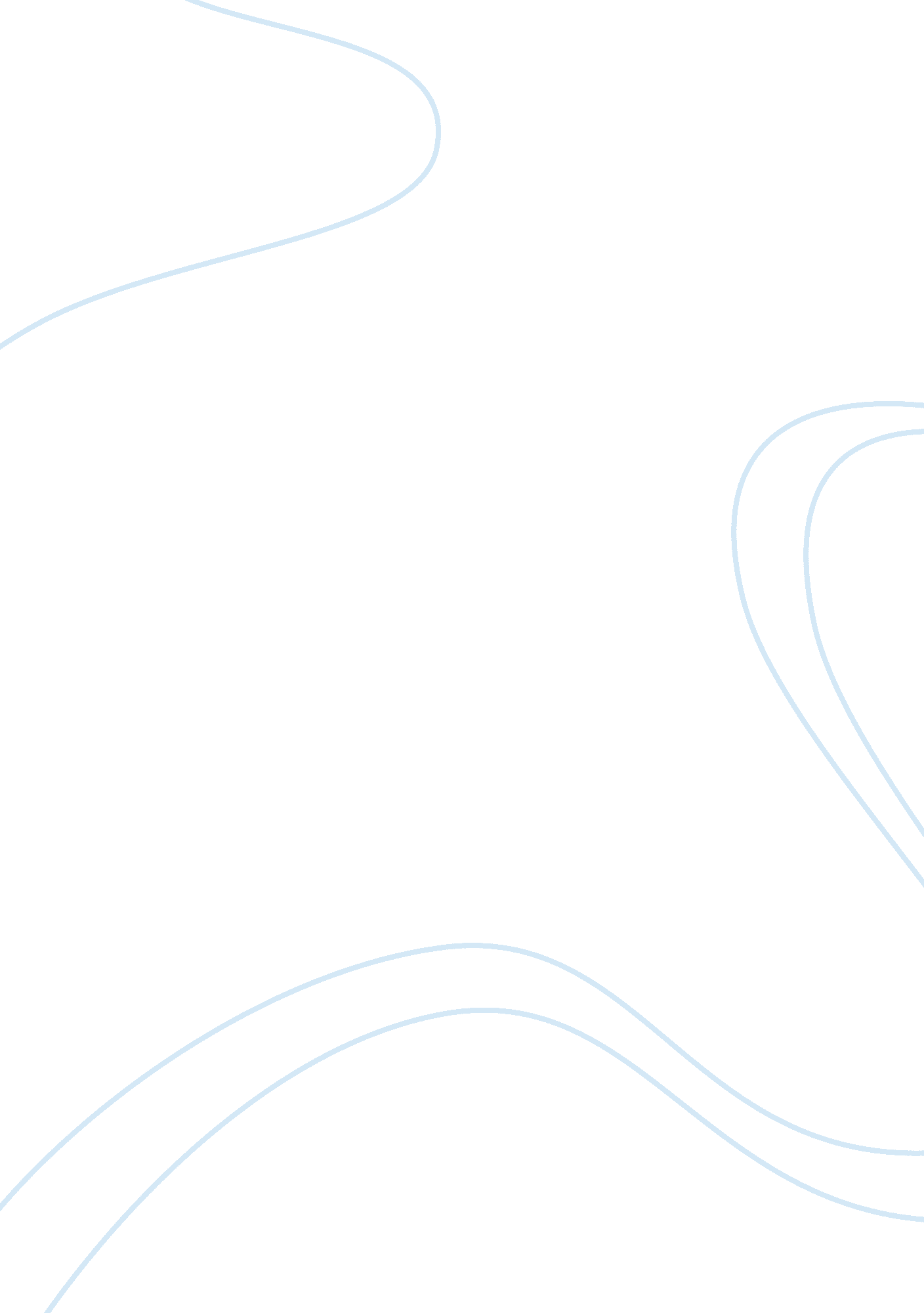 Columbus museumArt & Culture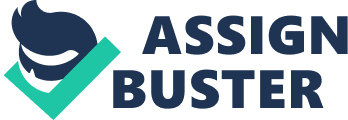 The paper " Columbus Museum " is a perfect example of a term paper on culture. Culture enriches our well being as a person and we can trace it back to those artifacts that remind us of what we are. Columbus museum serves this purpose as it makes itself distinct not only in providing its visitor a cultural experience and its nearby community an education about our past but also gives us a unique perspective about being American through its art. Its huge collection of art both in its permanent display and temporary exhibitions are patently American and it also features the various regions in America connecting its audience to their truly American past. The architecture of Columbus in itself is a work of art. It is a spacious 12-acre cultural structure erected to beautify the historic Midtown of Columbus is adorned with aesthetics of sweeping vistas, rose gardens, dramatic ravines, waterfalls, and forest glens that enthralls if not sweep its viewers off their feet. Since its founding in 1953, Columbus museum had always extended itself to its host community offering a full calendar of educational programs following its mission “ to collect, preserve, research and interpret American art and regional culture for the education, enrichment and enjoyment of a broad and diverse public.” Its art displays connect the present generation to its truly American past that would make one appreciative of his or her well being. One can even say that he or she became more American after a visit for one will surely discover a part of yourself that is uniquely American. Above all, the Columbus museum reconnects every American that includes the young and the old to their past for free. To make the museum more known to the most number of people, an official social networking website should be put in its behalf like facebook to make it more accessible and appealing to the younger generation. In addition, an interactive website is suggested where prospective visitors can do a virtual tour of the museum. Especially written literature about the background of the artworks must be communicated to make the artworks more relevant and interesting to its prospective visitors. 